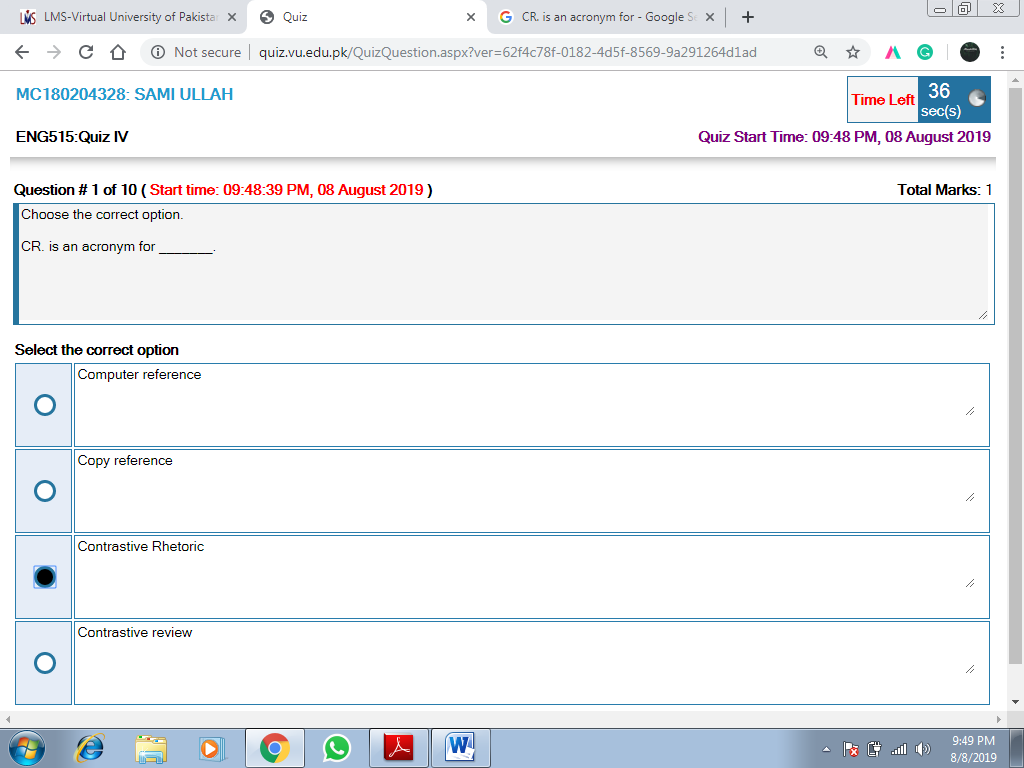 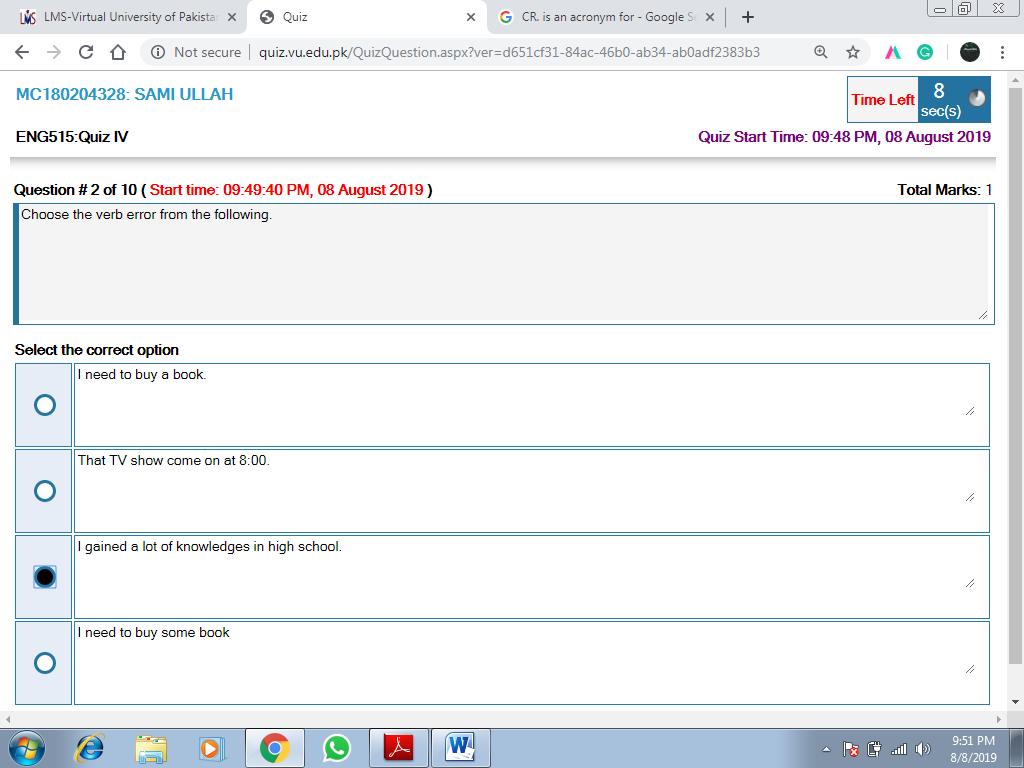 B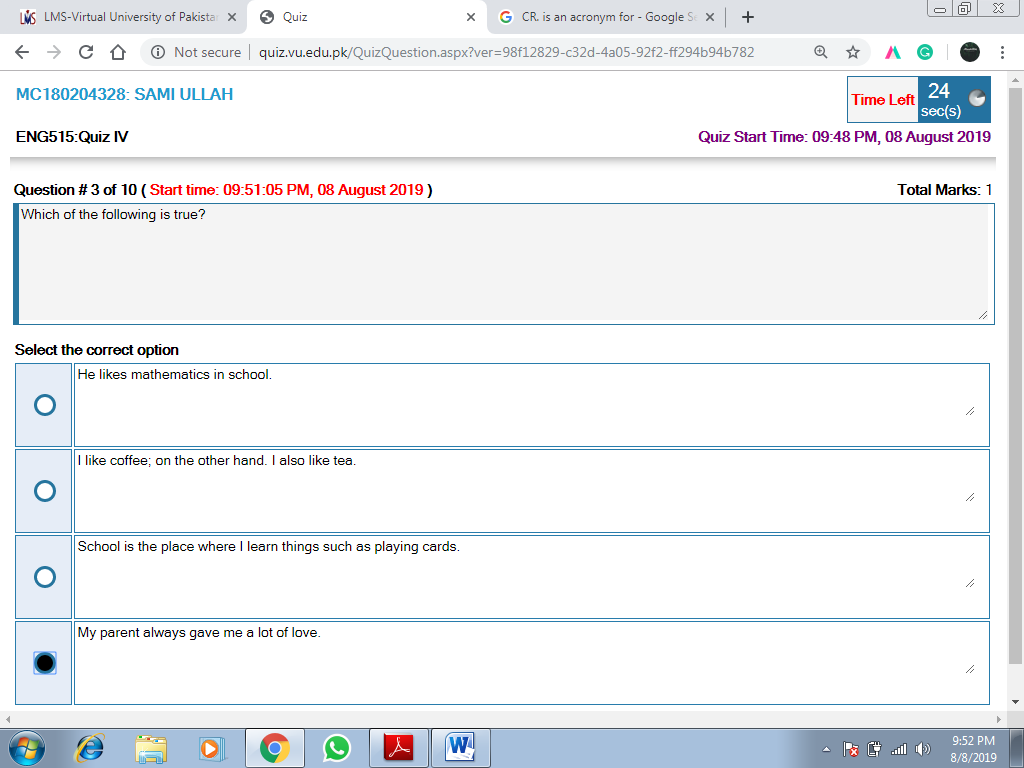 D – I think 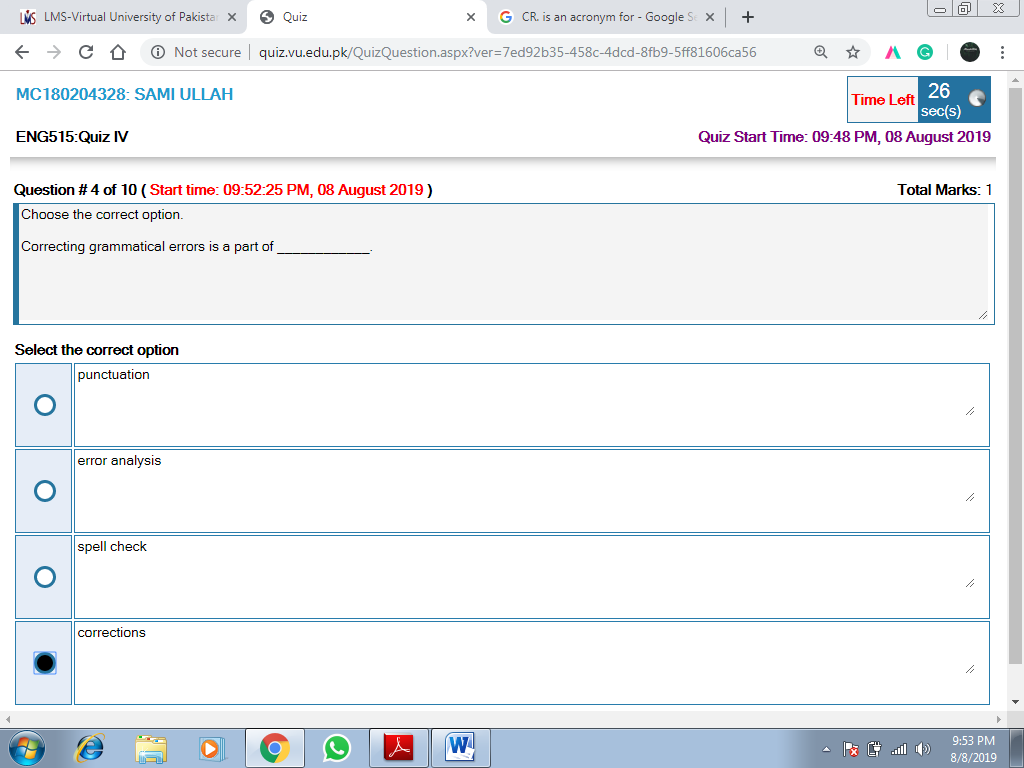 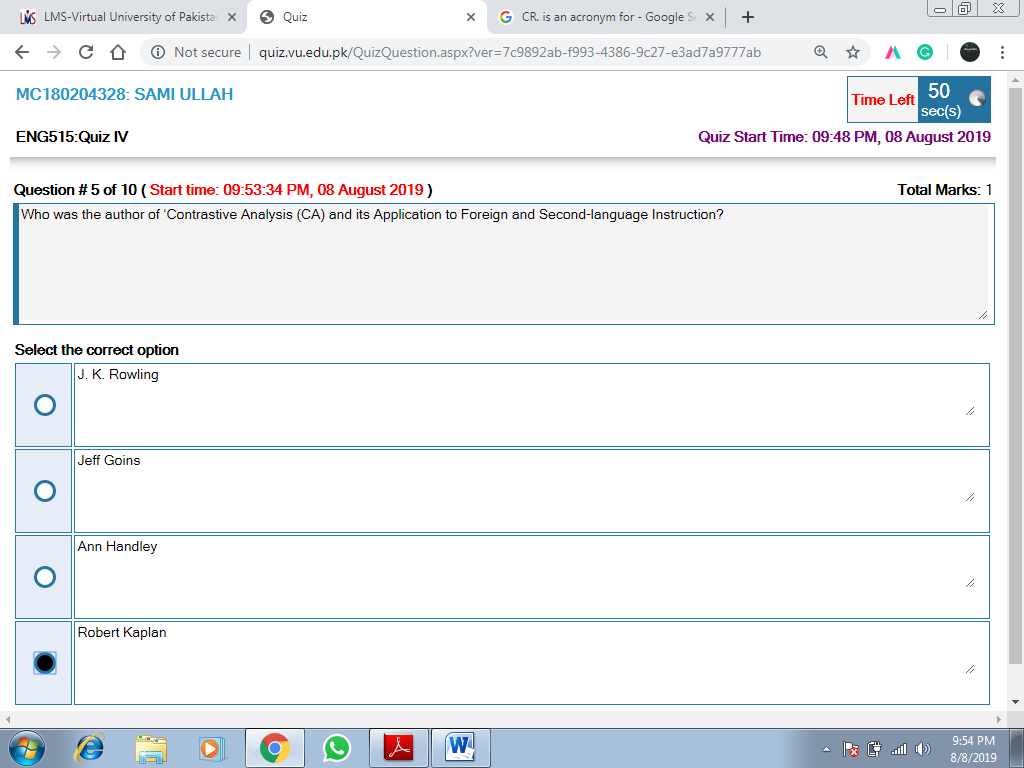 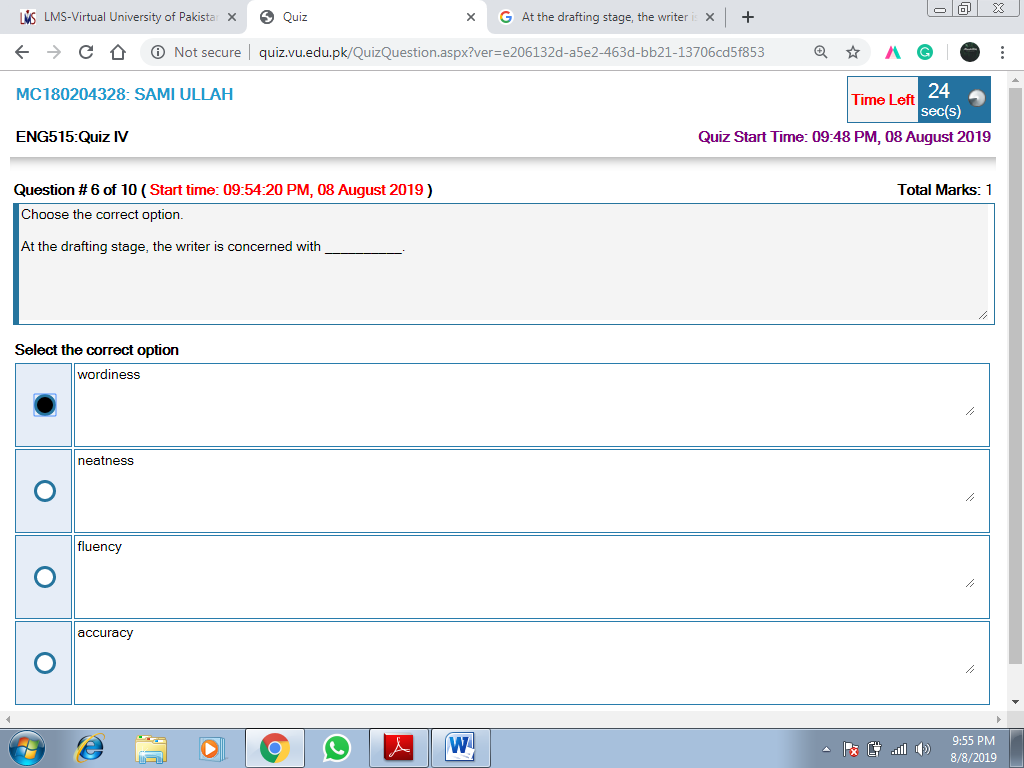 Fluency 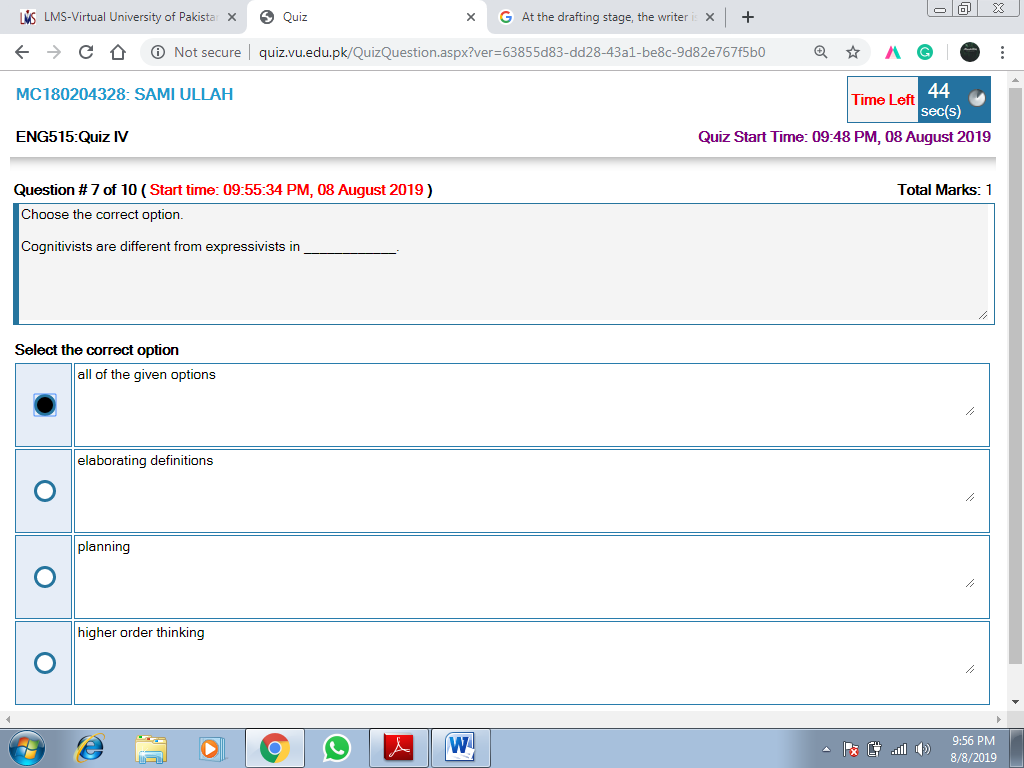 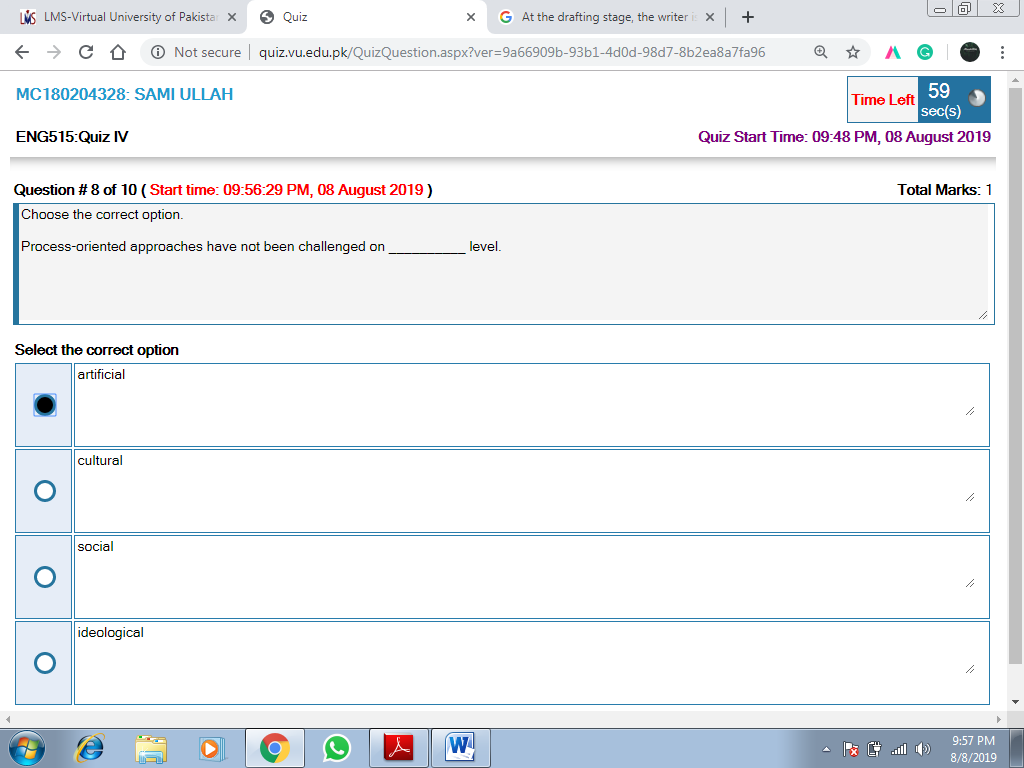 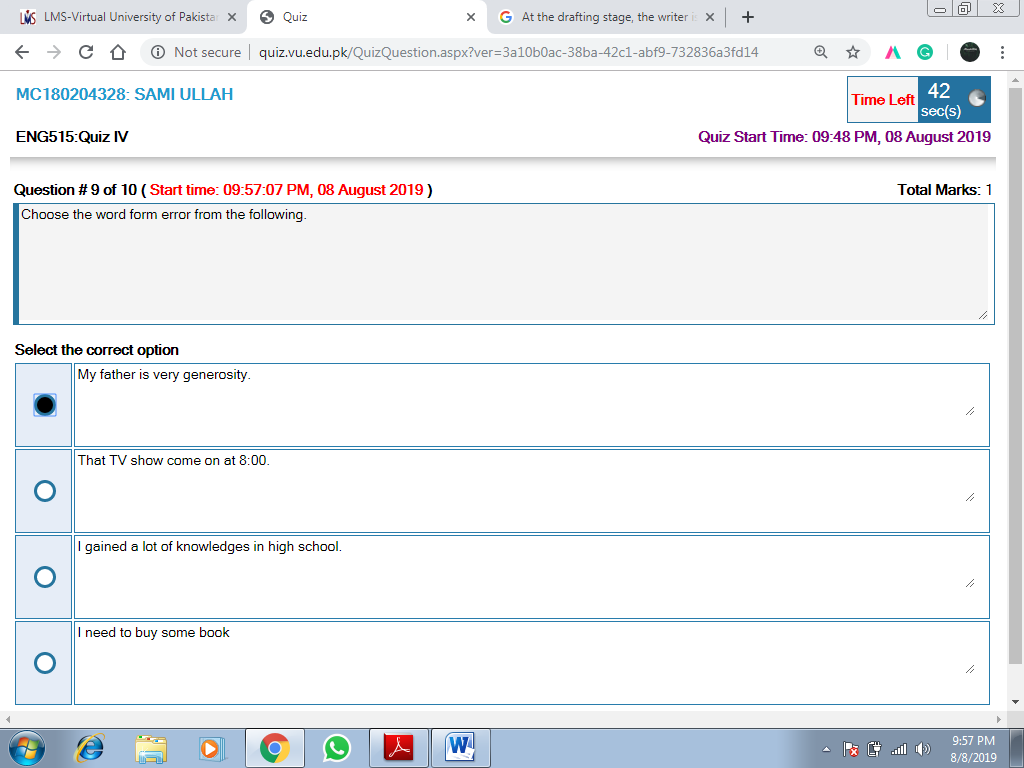 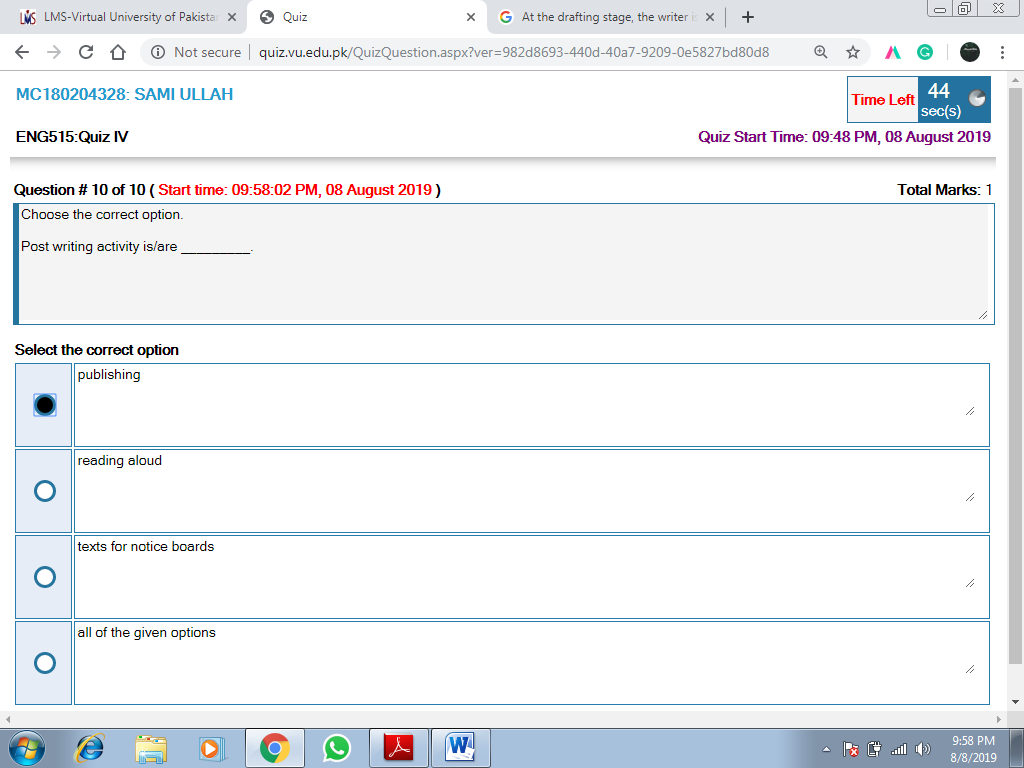 All of these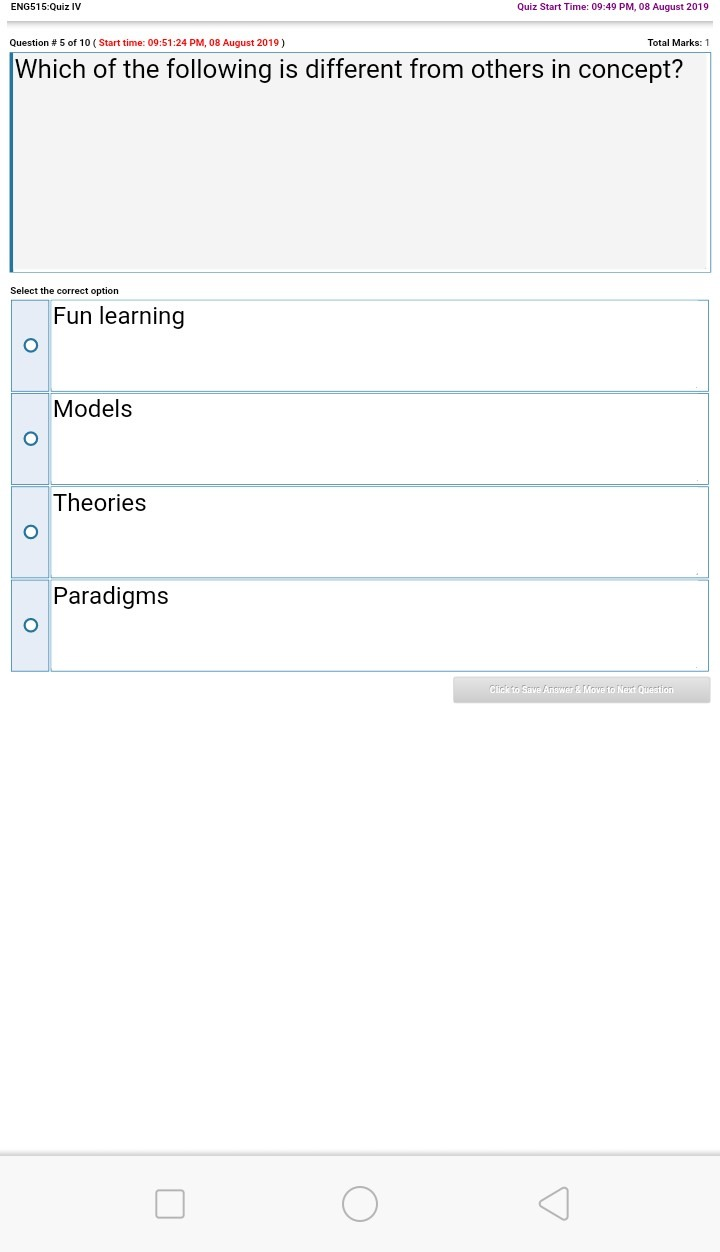 Fun learning 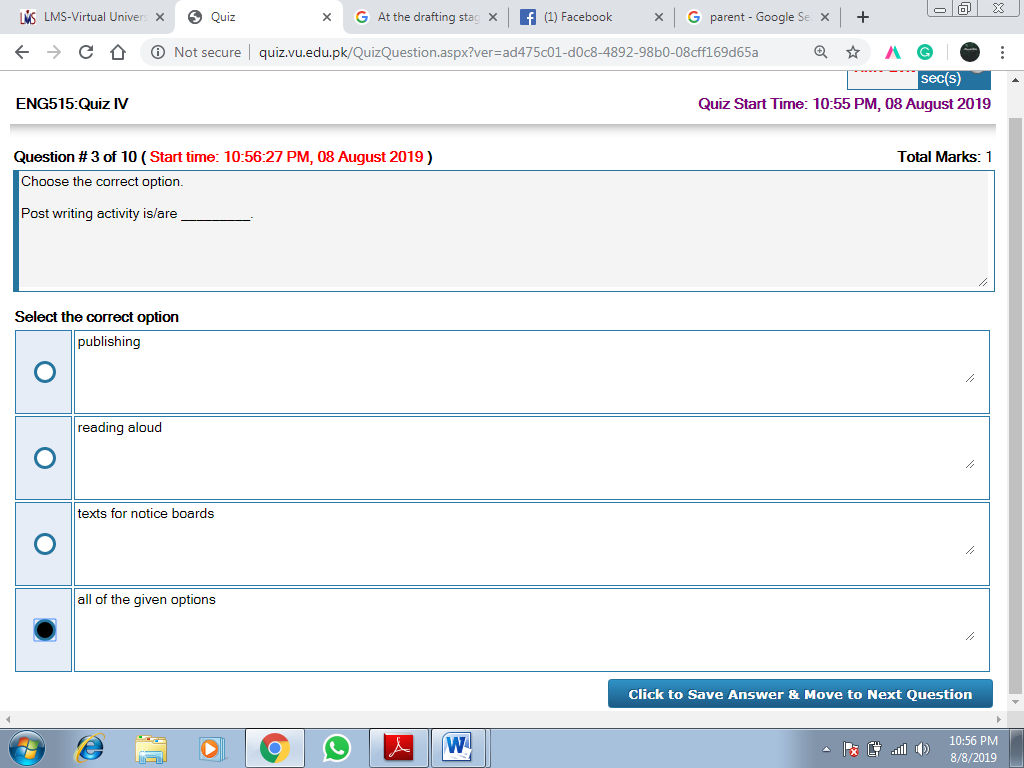 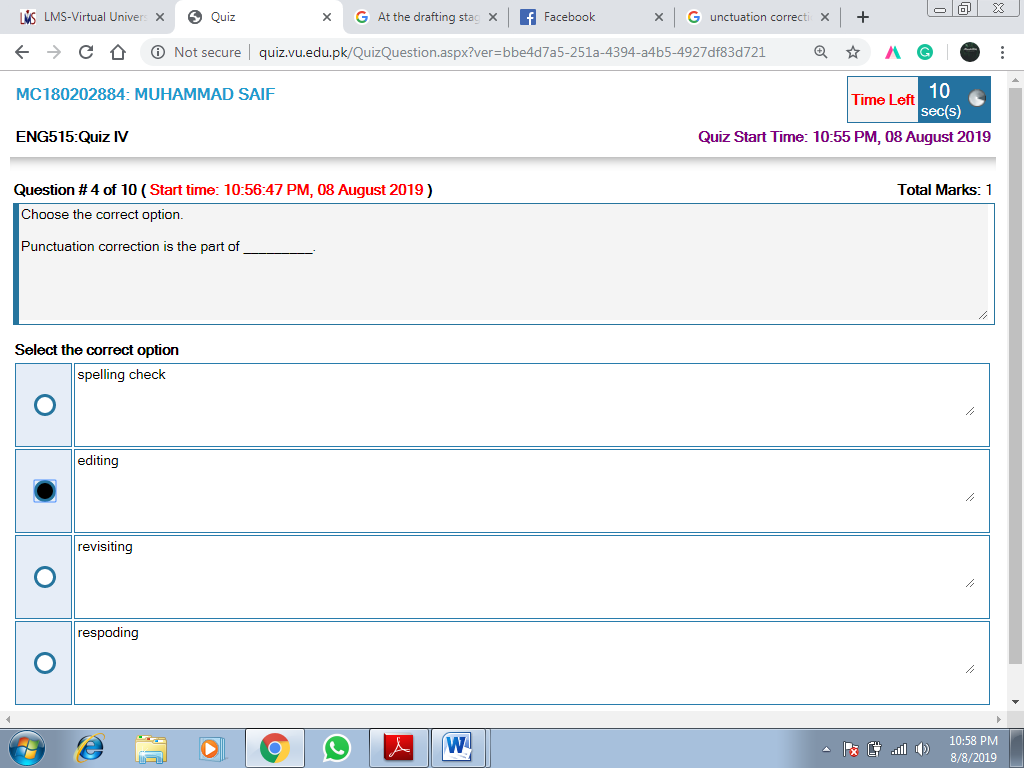 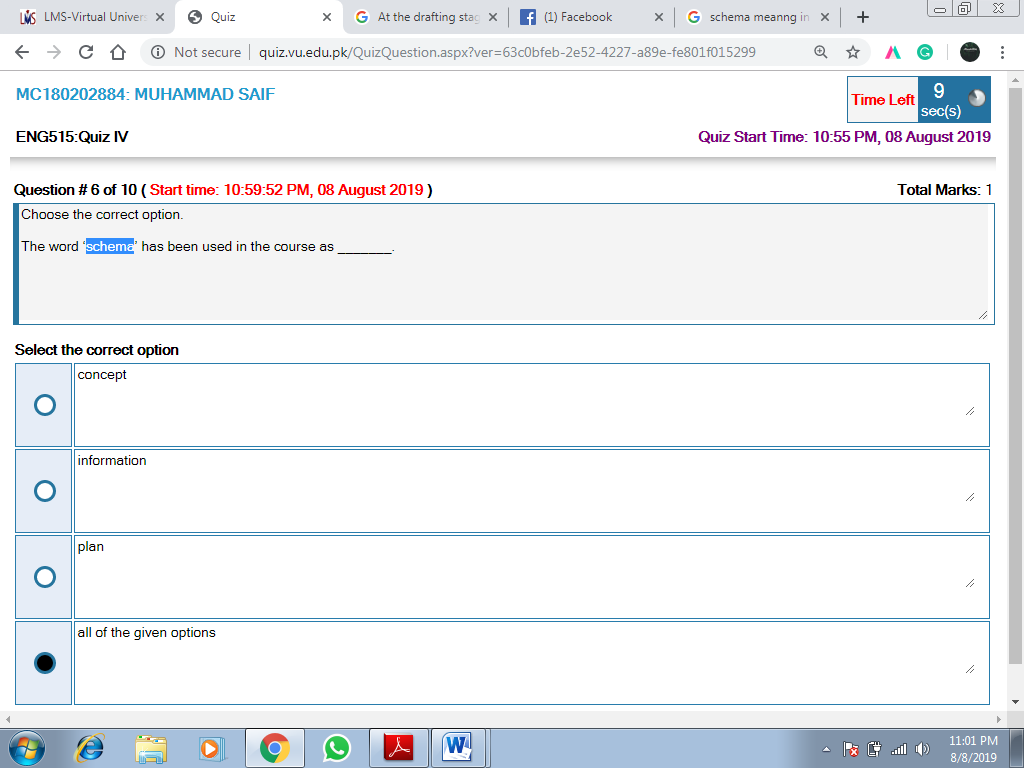 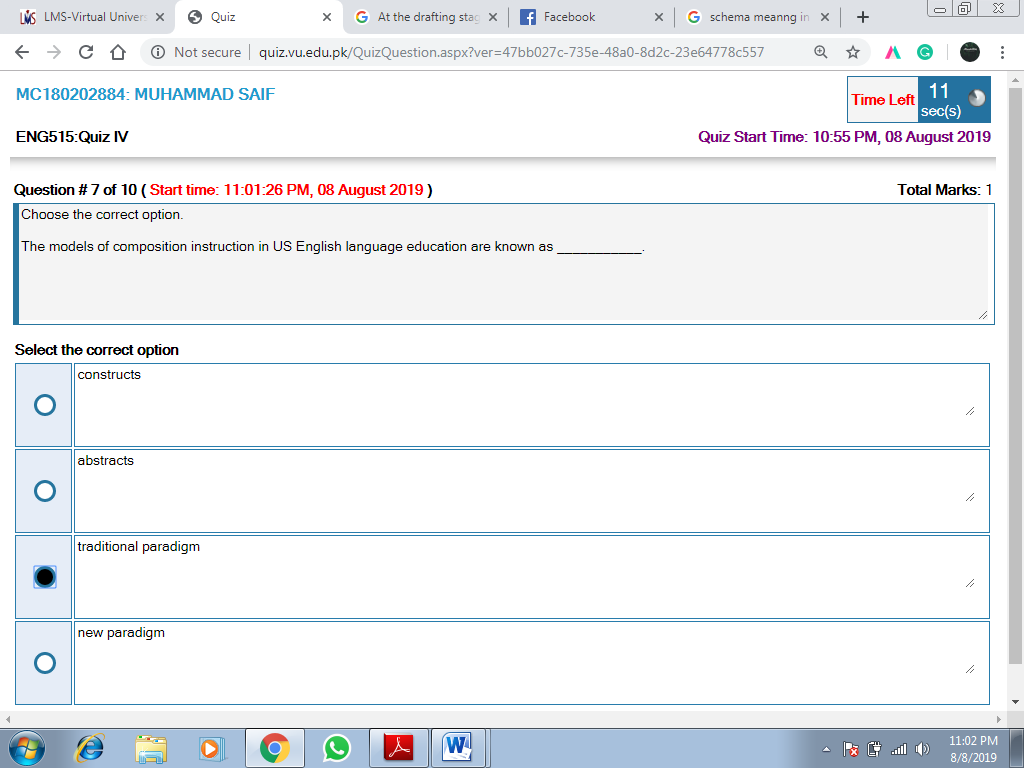 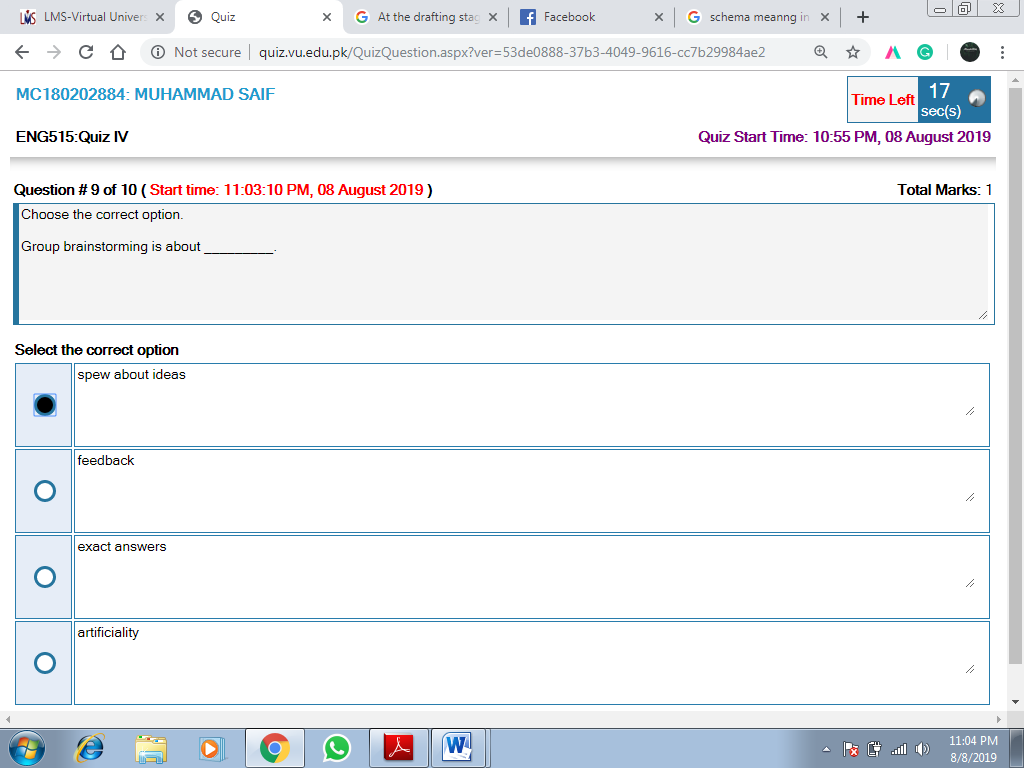 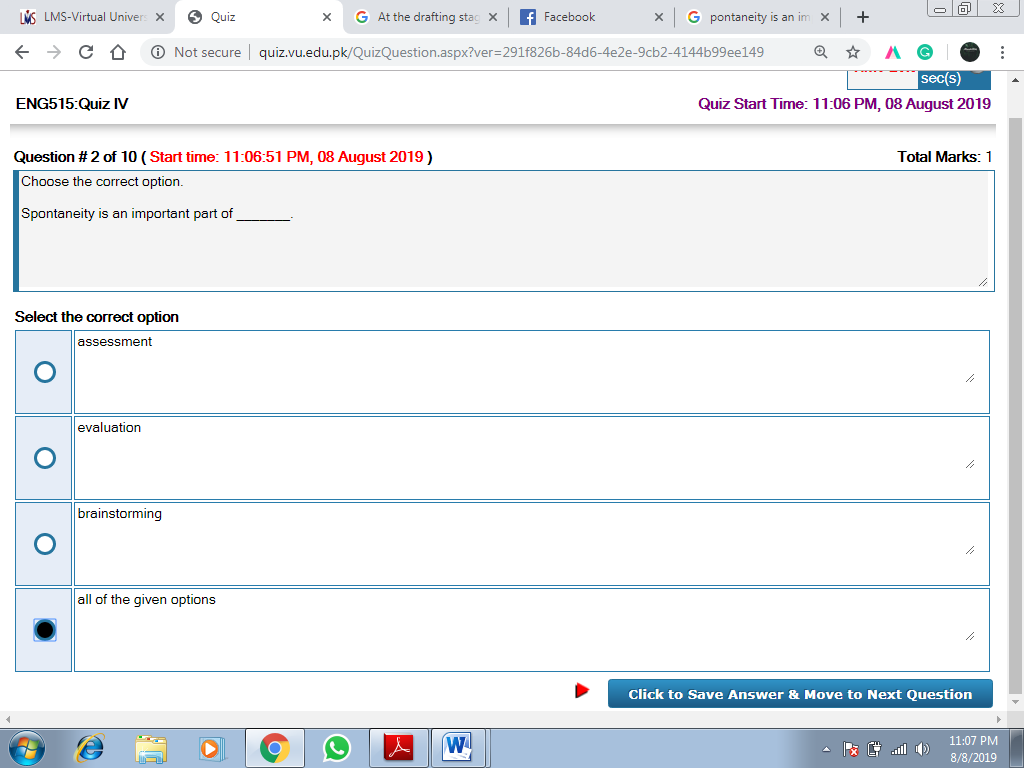 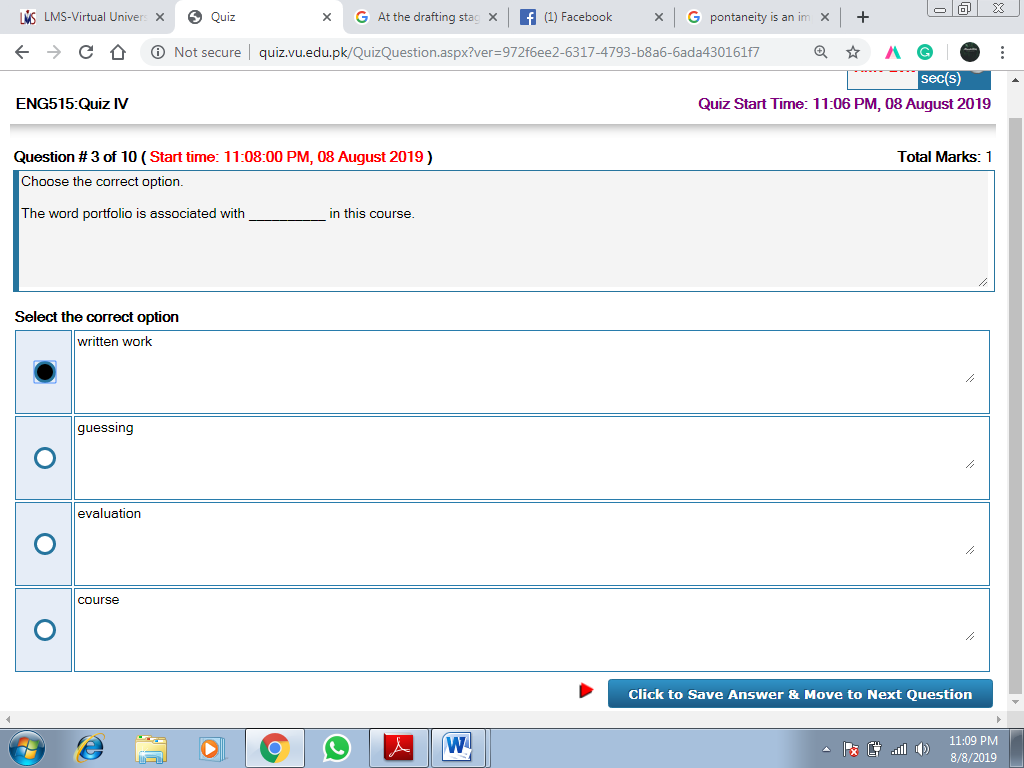 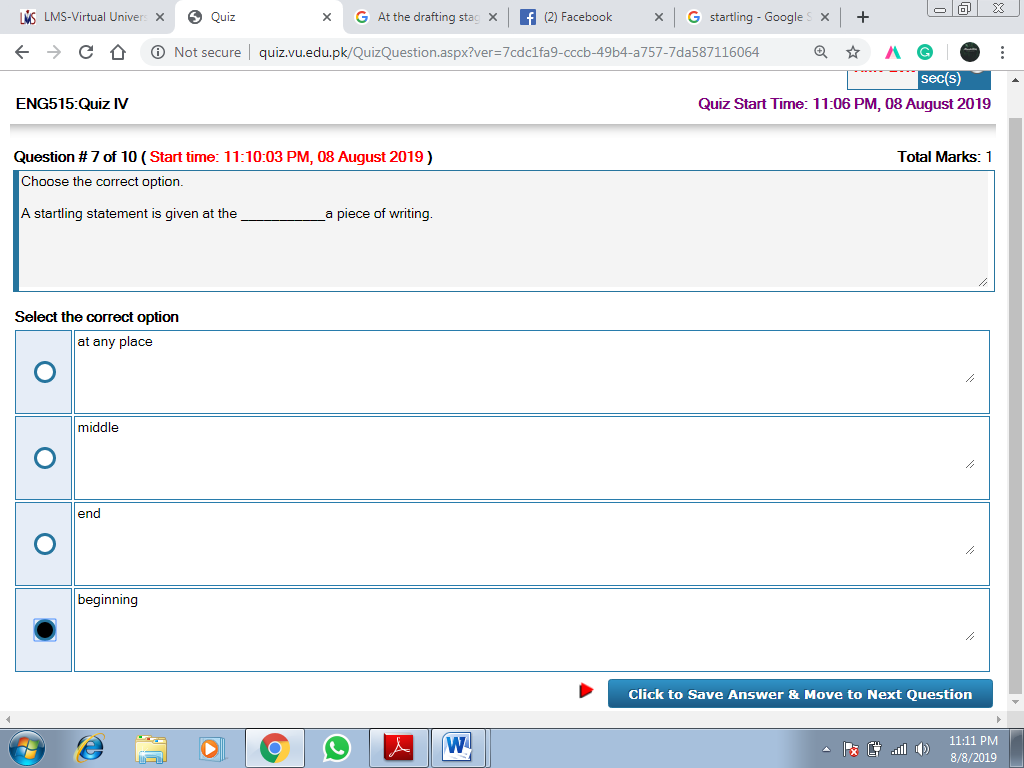 A or D.. A--- I think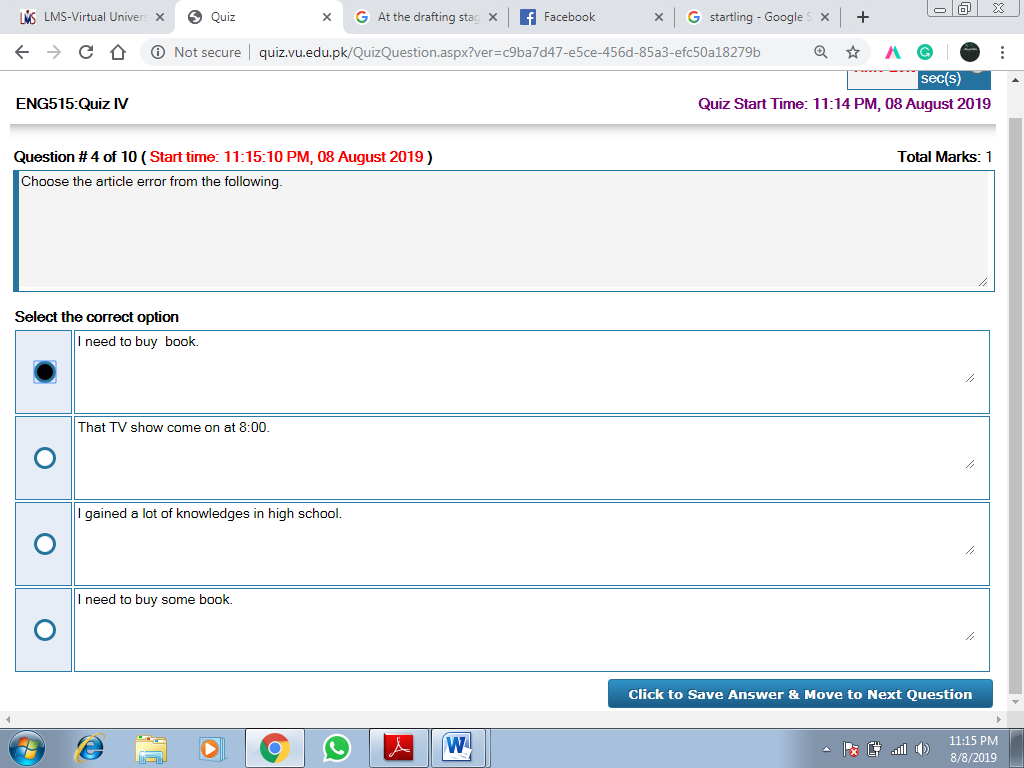 